Управление Росреестра по Курской области сообщает.Пришло уведомление из Росреестра о том, что на мою недвижимость наложен арест. Теперь и это ведомство ограничивает права граждан?        Наложить арест на имущество, а также вынести запрет на совершение сделок с ним могут лишь суды, служба приставов, таможенные и налоговые органы. Росреестр не выносит такие решения, а лишь исполняет требования, указанные в них.        Но именно Росреестру достается больше всего от разгневанных граждан по поводу того, что им не удается продать недвижимость или совершить иную сделку из-за наложенного ареста или запрета. Росреестр в данном случае — всего лишь исполнитель требований закона.        На основании документов, поступающих в Управление Росреестра от службы судебных приставов, судебных и иных уполномоченных органов, государственный регистратор вносит соответствующие записи в Единый государственный реестр недвижимости. После проведения регистрации ареста или запрещения Росреестр обязан известить об этом правообладателя.                 В уведомлении обязательно указывается основание для соответствующей регистрации, а также информация об органе, который наложил арест (запрет).        Для многих собственников получить такое известие — это как гром среди ясного неба, особенно если служба, накладывая арест, не сообщила гражданам о своем решении. И получив от Росреестра уведомление о регистрации ареста, люди начинают искать ответы именно в Росреестре. Указанное уведомление носит информационный характер. Прочитав внимательно текст этого документа, можно понять, что делать дальше и куда обратиться для уточнения возникших вопросов.         К примеру, если запрет наложен судебным приставом-исполнителем, в уведомлении указываются реквизиты постановления и наименование подразделения Управления Федеральной службы судебных приставов по Курской области. В этом подразделении собственнику и следует уточнить, в рамках какого исполнительного производства приняты ограничительные меры.       Если основанием для регистрации ограничения указано определение суда, то, скорее всего, в данном суде рассматривается спор по поводу вашей недвижимости либо к вам предъявлены денежные требования.        Снять арест или запрет могут тоже только уполномоченные на это органы. Росреестр не относится к их числу. Если принято решение о снятии ареста, судебные приставы также направляют соответствующее решение в Росреестр, а регистратор вносит запись о снятии ареста в базу.С уважением, Башкеева Анастасия Алексеевна,Пресс-секретарь Управления Росреестра по Курской области Тел.: +7 (4712) 52-92-75моб.: 8 (919) 213-05-38Bashkeyeva@r46.rosreestr.ruМы в Instagram:  https://www.instagram.com/rosreestr46/ 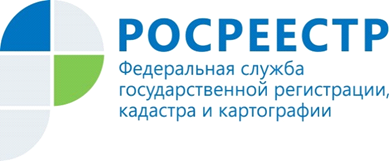 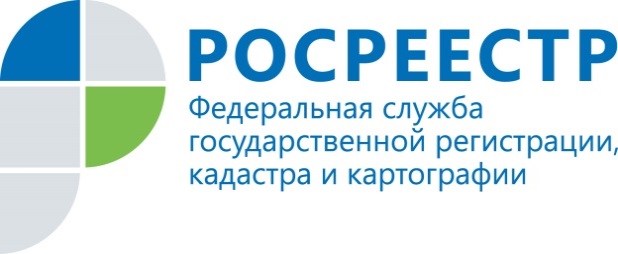 Актуальные вопросы в сфере государственной регистрации арестов, запретов на объекты недвижимого имущества